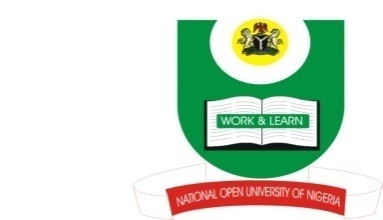                      NATIONAL OPEN UNIVERSITY OF NIGERIA                                                               Faculty of Arts University Village, Nnamdi Azikiwe Express Way, plot 91, Cadastral Zone, Jabi, Abuja                     2017_2 EXAMINATION Programme:            B. A. Islamic StudiesName of Subject: 	Arabic LanguageCourse/Title:	ARA382: ARABIC GRAMMAR 2                                               2.0 Units		                      Time Allowed: 2 hrsInstruction to candidates: Answer only THREE questions in allCompare and contrast the attached pronouns and the detached pronouns with adequate illustration.  23 Marks.State the possessive pronouns in Arabic and attach them to the following nouns: كتَاب , سَيَارَة , مَدْرَسَة , قَلَم , بَيْت 23 Marks.Mention 5 of the associates of كان and apply all of them in constructing a short meaningful Arabic passage of not more than 300 words. 23 MarksState eight of the interrogative pronouns in Arabic and apply them in sentences. 23 Marks.Differentiate between broken plural and other forms of plurals with adequate illustration. 23 Marks.